데이터셋 삭제데이터셋 목록에서 휴지통을 클릭하면 삭제 여부를 다시 확인합니다. 대화상자에서 삭제 버튼을 클릭하면 선택된 데이터셋이 삭제됩니다.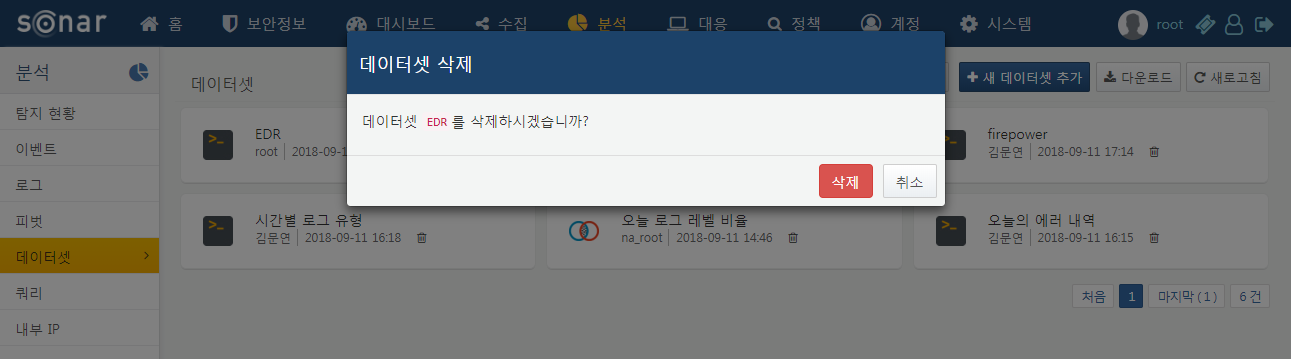 